(When describing the controls to reduce the risk associated with each hazard the above hierarchy must be followed, with personal protective equipment as the last means of control)By signing this form, you acknowledge that you understand the hazards and associated controls:Supervisor’s Name                                                   Supervisor’s SignatureJob/Position/Work Type:Motor Vehicle Use for WorkLocation of Work:Date: Assessment completed by:Assessment completed by:Reviewed/Revised:Assessment completed by:Assessment completed by:Reviewed/Revised:Activity/Task(List all tasks and activities of the job/work)Description ofHazardNote: There may be more than one hazard associated with an activity or task.Likelihood (L)Severity (S)Risk Total = (L*S)Rating (High, Moderate, Low)Hierarchy of Hazard Controls (OHS Code 2009, Part 2 section 9)Elimination/Substitution (E/S) if this not an option the following hierarchy of controls is to be followed:Engineering Controls (EC) Administrative Controls (AC)Personal Protective Equipment (PPE) 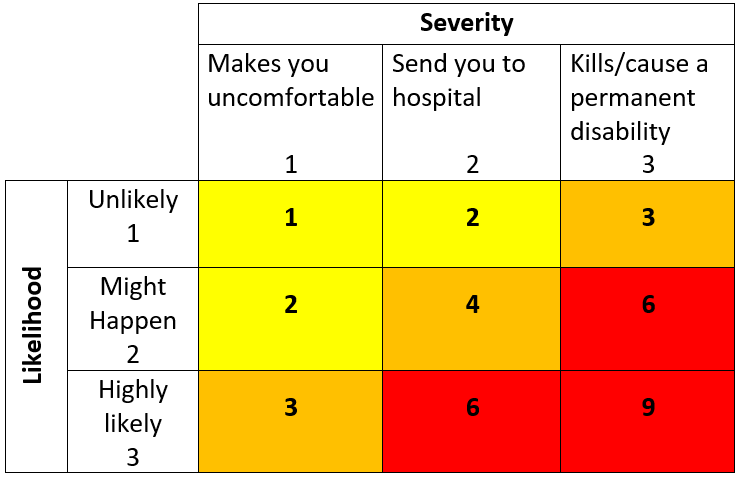 FuelingFire/explosionToxic vapors/odorsSlips, trips, fallsStruck by vehicular trafficAC – Review and follow safe work procedures, fire extinguisher on hand, no cell phone use during refueling.PPE – Task and weather appropriate clothing and footwearAC – Review and follow safe work procedures, fire extinguisher on hand, no cell phone use during refueling.PPE – Task and weather appropriate clothing and footwearDriving and parking motor vehicle Mechanical FailureCollision with object, vehicle, pedestrian, wildlifeSun/snow blindnessPoor road conditionsStress/fatigueViolenceIn-vehicle distractionDistracted drivingEC – Locking doors, seat beltsAC – Complete U of L Driver Agreement, cell phone for communication, vehicle inspections, valid driver’s license, motor vehicle insurance, follow traffic laws, schedule suitable amount of time to get to destination – drive defensively, take regular breaks, check weather/road reports prior to trip, If collision occurs, report to your supervisor and submit a Campus Safety Incident Report.PPE – Task and weather appropriate clothing and footwear, sunglasses as required.EC – Locking doors, seat beltsAC – Complete U of L Driver Agreement, cell phone for communication, vehicle inspections, valid driver’s license, motor vehicle insurance, follow traffic laws, schedule suitable amount of time to get to destination – drive defensively, take regular breaks, check weather/road reports prior to trip, If collision occurs, report to your supervisor and submit a Campus Safety Incident Report.PPE – Task and weather appropriate clothing and footwear, sunglasses as required.Working AloneIsolationMedical emergencyIllnessViolenceFatigueE/S – When possible, do no travel aloneAC – Review Working Alone Policy and procedures.  Have a schedule and check-in plan, emergency contact list, take regular breaks as requiredAC – Access to communication device (e.g. cell phone)E/S – When possible, do no travel aloneAC – Review Working Alone Policy and procedures.  Have a schedule and check-in plan, emergency contact list, take regular breaks as requiredAC – Access to communication device (e.g. cell phone)Loading/ unloading vehicleMusculoskeletal injuries (e.g. strains, sprains)Pinch pointsCrushing injuriesCollision with pedestrian/trafficProperty damageSlips, trips and fallsEC – Use of carts to transport materialAC – When lifting large/heavy/cumbersome items, request help and have spotter, use proper lifting techniques, complete Musculoskeletal Injury (MSI) online training on Safety Services website, use loading dock. If no loading dock or designated parking space, obtain approval for location and use safety cones and spotterPPE – Task and weather appropriate clothing and footwearEC – Use of carts to transport materialAC – When lifting large/heavy/cumbersome items, request help and have spotter, use proper lifting techniques, complete Musculoskeletal Injury (MSI) online training on Safety Services website, use loading dock. If no loading dock or designated parking space, obtain approval for location and use safety cones and spotterPPE – Task and weather appropriate clothing and footwearWorker NameSignatureDate